Publicado en  el 15/03/2017 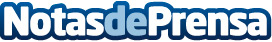 'Tecnología sanitaria, conectando con la vida', el nuevo programa de RTVE fruto del acuerdo con FENINFENIN y RTVE han firmado recientemente un convenio de colaboración para que, a través de Radio 5, se emita 'Tecnología sanitaria, conectando con la vida'. La principal meta de esta acción es extender el conocimiento sobre el valor de la tecnología santiariaDatos de contacto:Nota de prensa publicada en: https://www.notasdeprensa.es/tecnologia-sanitaria-conectando-con-la-vida-el Categorias: Medicina Televisión y Radio Software http://www.notasdeprensa.es